Tezsiz Y.L. Form-7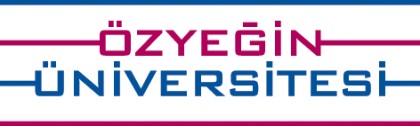 DÖNEM PROJESİ SUNUŞ FORMUT.C.ÖZYEĞİN  ÜNİVERSİTESİSOSYAL BİLİMLER ENSTİTÜSÜ MÜDÜRLÜĞÜNEEnstitünüzün ………………………………….…………………………………………………………….. Anabilim Dalı, …………..………...……………………………………………………………………………… yüksek lisans programında ………………………………………………………………………………………….... …………………………………………………………………………………………………………………………. başlıklı hazırlamış olduğum dönem projemi teslim ediyorum.Bilgilerinize saygılarımla arz ederim.											Öğrencinin Adı, Soyadı											Tarih: ..… /..… / 20….												İmza: DANIŞMAN TARAFINDAN DOLDURULACAKTIR.		EK: DÖNEM PROJESİDANIŞMANDANIŞMAN GÖRÜŞÜTARİHİMZA UYGUNDUR.UYGUN DEĞİLDİR.…………………………………………